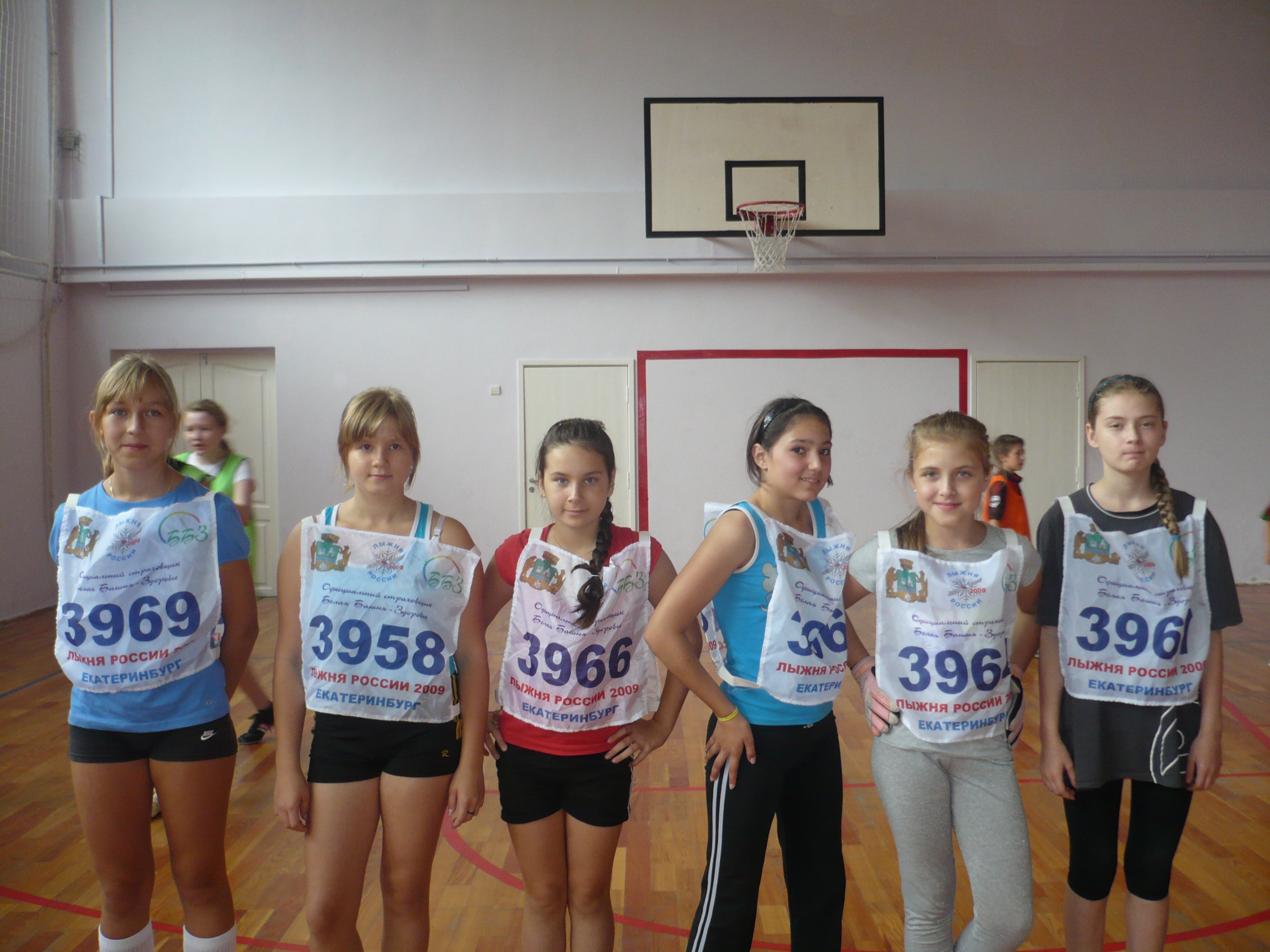 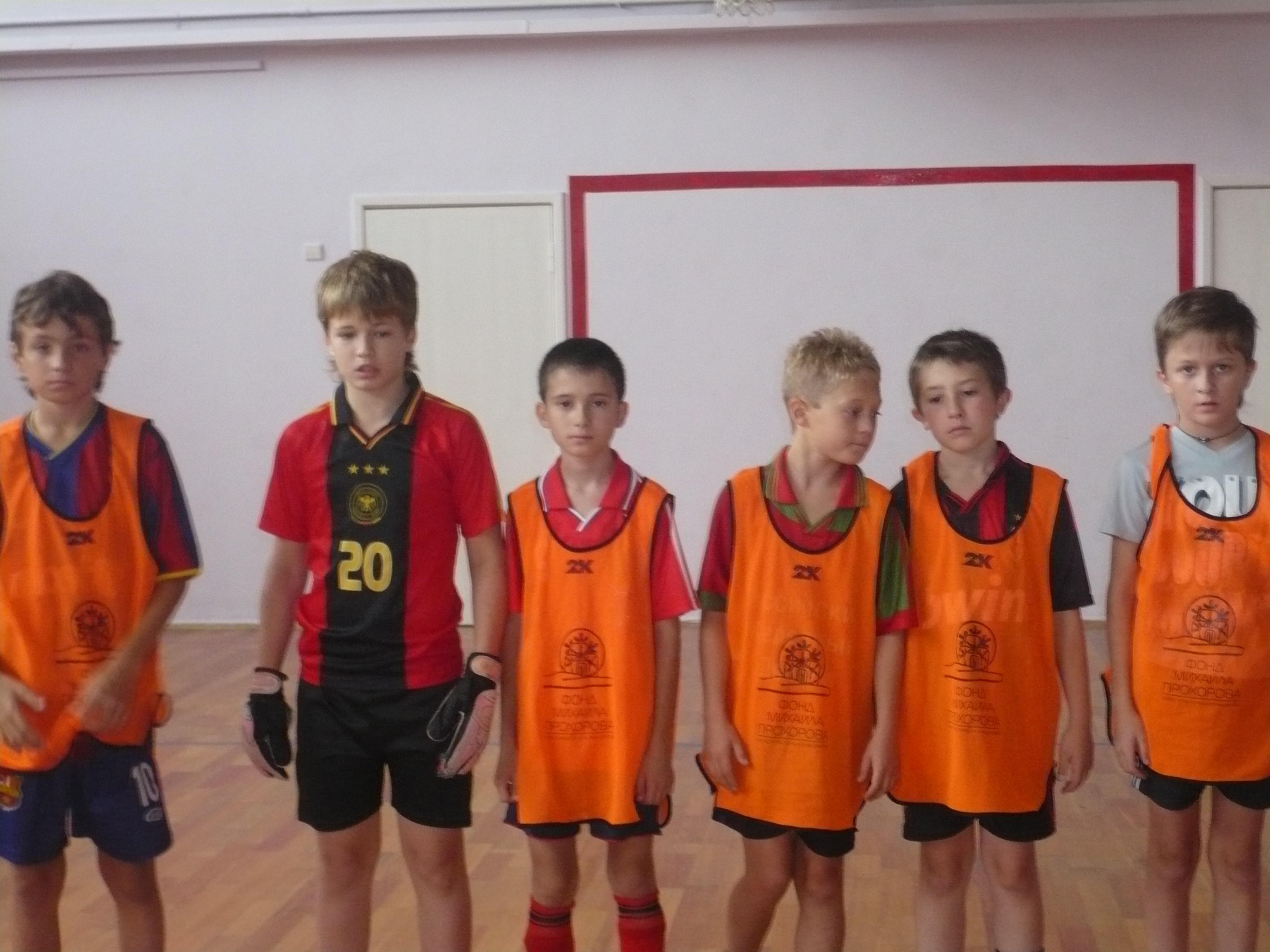 Болельщики бывают разные..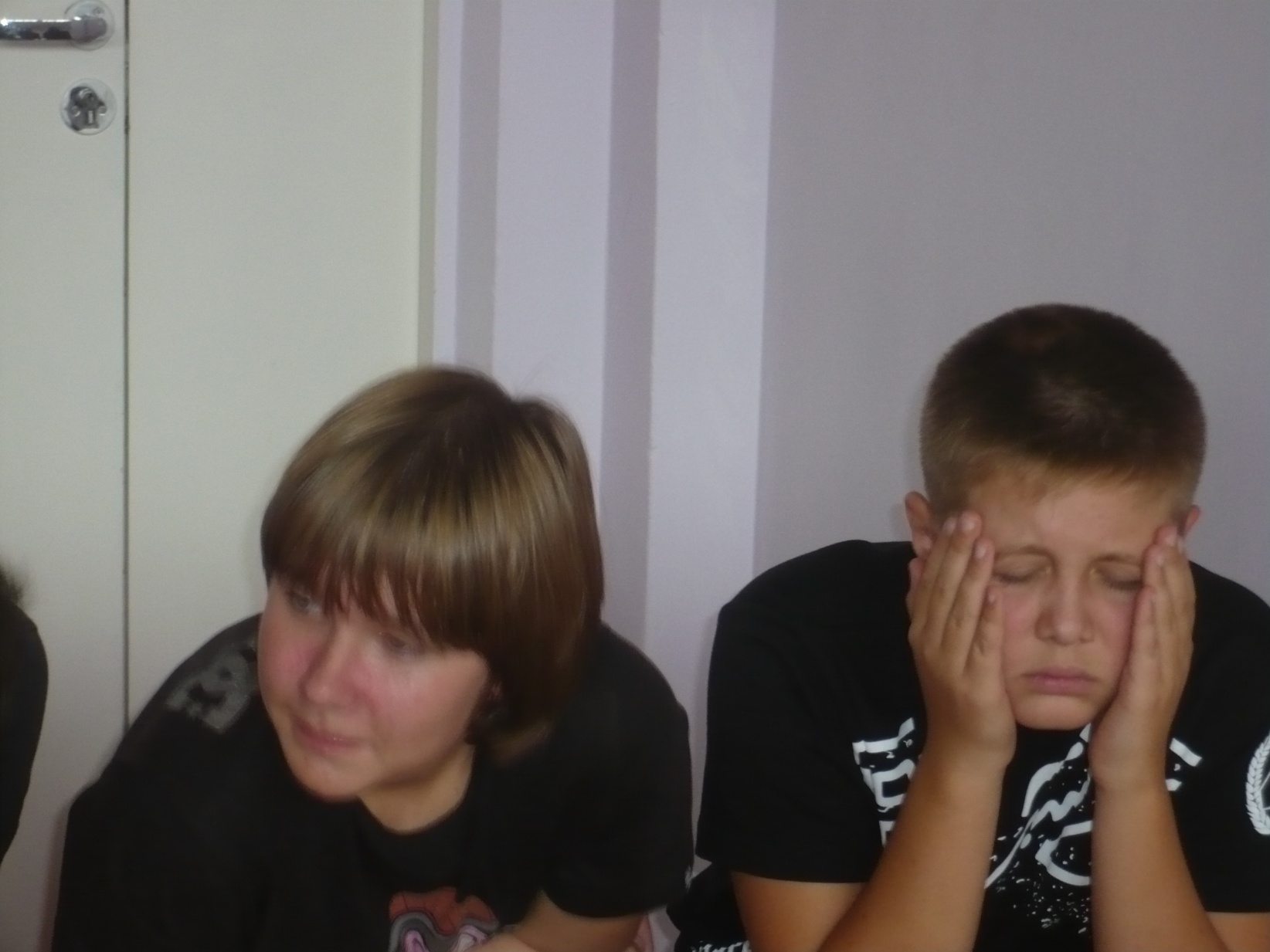 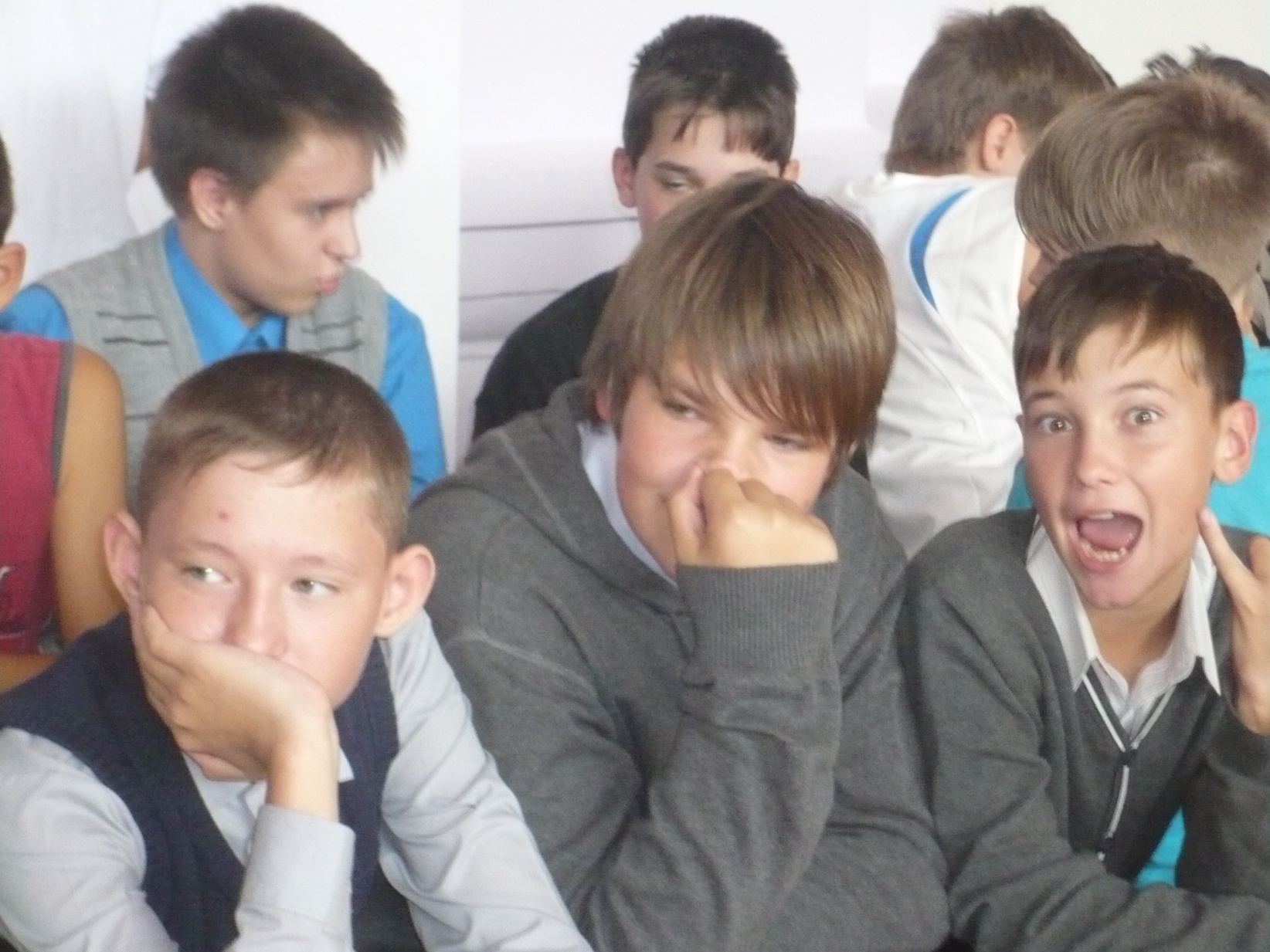 